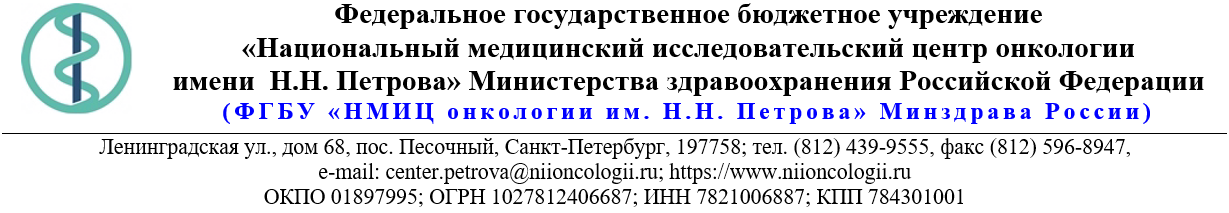 13.Описание объекта закупки**В связи с отсутствием сведений о характеристиках товара в описании позиции КТРУ, соответствующей закупаемому товару, Заказчиком определены технические и функциональные характеристики товара согласно потребностями в соответствии с положениями статьи 33 Федерального закона от 05.04.2013 № 44-ФЗ (письмо Минфина России от 24 января 2022 г. N 24-03-08/4090)24.04.2024 № 05-07/734Ссылка на данный номер обязательна!Запрос о предоставлении ценовой информациидля нужд ФГБУ «НМИЦ онкологии им. Н.Н. Петрова» Минздрава РоссииСтруктура цены (расходы, включенные в цену товара/работы/услуги) должна включать в себя:1)	стоимость товара/работы/услуги; 2)	стоимость упаковки товара;3)	стоимость транспортировки товара от склада поставщика до склада покупателя, включающая в себя все сопутствующие расходы, а также погрузочно-разгрузочные работы;4)	расходы поставщика на уплату таможенных сборов, налоговых и иных обязательных платежей, обязанность по внесению которых установлена российским законодательством;5)  все иные прямые и косвенные накладные расходы поставщика/подрядчика/исполнителя, связанные с поставкой товара/выполнением работ/оказанием услуг и необходимые для надлежащего выполнения обязательств.Сведения о товаре/работе/услуге: содержатся в Приложении.Просим всех заинтересованных лиц представить свои коммерческие предложения (далее - КП) о цене поставки товара/выполнения работы/оказания услуги с использованием прилагаемой формы описания  товара/работы/услуги и направлять их в форме электронного документа, подписанного квалифицированной электронной цифровой подписью (электронная цифровая подпись должна быть открепленной, в формате “sig”) по следующему адресу: 4399541@niioncologii.ru.Информируем, что направленные предложения не будут рассматриваться в качестве заявки на участие в закупке и не дают в дальнейшем каких-либо преимуществ для лиц, подавших указанные предложения.Настоящий запрос не является извещением о проведении закупки, офертой или публичной офертой и не влечет возникновения каких-либо обязательств заказчика.Из ответа на запрос должны однозначно определяться цена единицы товара/работы/услуги и общая цена контракта на условиях, указанных в запросе, срок действия предлагаемой цены.КП оформляется на официальном бланке (при наличии), должно содержать реквизиты организации (официальное наименование, ИНН, КПП - обязательно), и должно содержать ссылку на дату и номер запроса о предоставлении ценовой информации. КП должно содержать актуальные на момент запроса цены товара (работ, услуг), технические характеристики и прочие данные, в том числе условия поставки и оплаты, полностью соответствующие указанным в запросе о предоставлении ценовой информации.В КП должно содержаться однозначное указание на то, что предлагаемые товары (работы, услуги) полностью и по всем запрошенным характеристиками соответствуют описанию объекта закупки, содержащемуся в запросе о предоставлении ценовой информации, выраженное одним из следующих способов: - указанием в КП соответствующего запросу описания товара (работы, услуги)- подтверждением в тексте КП намерения поставки товара (выполнения работы, услуги) на условиях, указанных в запросе, в случае заключения контракта.Обращаем внимание, что в случае осуществления закупки путём заключения контракта (договора) с единственным поставщиком (в предусмотренных законом случаях) контракт (договор) заключается в форме электронного документа с использованием системы электронного документооборота. Документы о приемке по такому контракту (договору) также оформляются в виде электронных документов в системе электронного документооборота.1.Наименование объекта закупкиПоставка изделий медицинского назначения2.Место поставки товара, оказания услуг, выполнения работСПБ, п. Песочный, ул. Ленинградская3.Авансирование (предусмотрено (____%)/ не предусмотрено)не предусмотрено4.Дата начала исполнения обязательств контрагентомс момента подписания контракта5.Срок окончания исполнения обязательств контрагентом 31.10.20246.Периодичность выполнения работ, оказания услуг, количество партий поставляемого товаровВ течение 6 (шести) рабочих дней после поступления письменной заявки от Покупателя. Последняя дата подачи заявки на поставку 23.10.2024. Максимальное количество партий - 10 (десять).7.Документы, которые должны быть представлены контрагентом вместе с товаром, результатом выполненной работы, оказанной услуги (либо в составе заявки на участие)РУ8.Требования к гарантии качества товара, работы, услуги (да/нет)да8.1.Срок, на который предоставляется гарантия и (или) требования к объему предоставления гарантий качества товара, работы, услуги (Если ДА)Остаточный срок годности товара на момент поставки должен быть не менее 12 (двенадцати) месяцев, а если общий срок годности товра составляет 1 год и менее, то остаточный срок годности на момент поставки товара должен составлять не менее  60% от установленного производителем срока годности.8.2.Размер обеспечения гарантийных обязательств
 (до 10% НМЦК)нет9.Преимущества, требования к участникам, нац.режимПриказ Минфина России от 04.06.2018 N 126н «Об условиях допуска товаров, происходящих из иностранного государства или группы иностранных государств, для целей осуществления закупок товаров для обеспечения государственных и муниципальных нужд»,9.1.Преимущества (СМП, Инвалиды, УИС)смп, преимущество инвалидам9.2.Требования к участникам (специальное разрешение (лицензия), аккредитация, членство в СРО или свидетельство о допуске к определенному виду работ)да9.3.Запреты, ограничения, условия допуска по статье 14 Закона 
№ 44-ФЗда10.Дополнительные требования к участникам 
(при наличии ПП № 2571)нет11.Страна происхождения (указывается участником в заявке, коммерческом предложении)Указаны в пункте 1312.Количество и единица измерения объекта закупкиУказаны в пункте 13Наименование товара, работы, услугиКод позицииХарактеристики товара, работы, услугиХарактеристики товара, работы, услугиХарактеристики товара, работы, услугиХарактеристики товара, работы, услугиКоличество(объем работы, услуги)Единица измеренияСтрана происхожденияСтавка НДС%Цена за единицу без НДССумма без НДСНаименование товара, работы, услугиКод позицииНаименование характеристикиЗначение характеристикиЕдиница измерения характеристикиИнструкция по заполнению характеристик в заявкеКоличество(объем работы, услуги)Единица измеренияСтрана происхожденияСтавка НДС%Цена за единицу без НДССумма без НДСАппликатор микроволновой абляции с одним стержнем32.50.50.1903ШтукаАппликатор микроволновой абляции с одним стержнем32.50.50.190Аппликатор предназначен для передачи радиочастотного излучения в зону/область воздействия для внутритканевой термоабляции и коагуляции мягких тканейСоответствиеЗначение характеристики не может изменяться участником закупки3ШтукаАппликатор микроволновой абляции с одним стержнем32.50.50.190Органы-мишениШирокий спектр мягких тканей (включая печень, легкие, почки)Значение характеристики не может изменяться участником закупки3ШтукаАппликатор микроволновой абляции с одним стержнем32.50.50.190Технологические особенности выполнения радиочастотной (СВЧ) внутритканевой термоабляцииНе требует создания замкнутой электрической цепи, проходящей через тело пациентаЗначение характеристики не может изменяться участником закупки3ШтукаАппликатор микроволновой абляции с одним стержнем32.50.50.190Рабочая частота микроволнового (СВЧ) излучения для выполнения термоабляции опухолевых очагов2,45ГГцЗначение характеристики не может изменяться участником закупки3ШтукаАппликатор микроволновой абляции с одним стержнем32.50.50.190Покрытие на шафте аппликатораТефлоновое антипригарноеЗначение характеристики не может изменяться участником закупки3ШтукаАппликатор микроволновой абляции с одним стержнем32.50.50.190Низкая зависимость от электропроводности тканейСоответствуетЗначение характеристики не может изменяться участником закупки3ШтукаАппликатор микроволновой абляции с одним стержнем32.50.50.190Совместимость с системой микроволновой абляции Surblate, установленной у заказчика.СоответствуетЗначение характеристики не может изменяться участником закупки3ШтукаАппликатор микроволновой абляции с одним стержнем32.50.50.190Тип излучающей части аппликатораИгольчатыйЗначение характеристики не может изменяться участником закупки3ШтукаАппликатор микроволновой абляции с одним стержнем32.50.50.190Форма и размер коагулята в результате проведения абляцииСферическаяЗначение характеристики не может изменяться участником закупки3ШтукаАппликатор микроволновой абляции с одним стержнем32.50.50.190Диаметр шафта аппликатора2,2ммЗначение характеристики не может изменяться участником закупки3ШтукаАппликатор микроволновой абляции с одним стержнем32.50.50.190Длина шафта аппликатора180ммЗначение характеристики не может изменяться участником закупки3ШтукаАппликатор микроволновой абляции с одним стержнем32.50.50.190Излучающая часть аппликатора визуально отличается от неактивной части шафтаСоответствуетЗначение характеристики не может изменяться участником закупки3ШтукаАппликатор микроволновой абляции с одним стержнем32.50.50.190Встроенный датчик температуры в шафт аппликатораНаличиеЗначение характеристики не может изменяться участником закупки3ШтукаАппликатор микроволновой абляции с одним стержнем32.50.50.190Состав аппликатора:Рукоятка аппликатора, стержень, система водяных трубок, кабель температурного датчика, коаксиальный кабель.Значение характеристики не может изменяться участником закупки3ШтукаАппликатор микроволновой абляции с одним стержнем32.50.50.190Состав аппликатора:Рукоятка аппликатора, стержень, система водяных трубок, кабель температурного датчика, коаксиальный кабель.Значение характеристики не может изменяться участником закупки3ШтукаАппликатор микроволновой абляции с одним стержнем32.50.50.190Состав аппликатора:Рукоятка аппликатора, стержень, система водяных трубок, кабель температурного датчика, коаксиальный кабель.Значение характеристики не может изменяться участником закупки3ШтукаЧастицы для эмболизации сосудов с химиотерапевтическим средством32.50.50.190-00001558**Материал изготовленияГидрогель на основе поливинилалкоголь сульфонатаЗначение характеристики не может изменяться участником закупки10ШтукаЧастицы для эмболизации сосудов с химиотерапевтическим средством32.50.50.190-00001558**Материал изготовленияГидрогель на основе поливинилалкоголь сульфонатаЗначение характеристики не может изменяться участником закупки10ШтукаЧастицы для эмболизации сосудов с химиотерапевтическим средством32.50.50.190-00001558**Размер частиц 100-300микронЗначение характеристики не может изменяться участником закупки10ШтукаЧастицы для эмболизации сосудов с химиотерапевтическим средством32.50.50.190-00001558**Форма выпускафлаконЗначение характеристики не может изменяться участником закупки10ШтукаЧастицы для эмболизации сосудов с химиотерапевтическим средством32.50.50.190-00001558**Объем флакона10 млЗначение характеристики не может изменяться участником закупки10ШтукаНабор процедурный для чрескожного доступа для инвазивной радиологии32.50.50.190-00000482**Набор представляет собой трехкомпонентный интродьюсерСоответствуетЗначение характеристики не может изменяться участником закупки4ШтукаНабор процедурный для чрескожного доступа для инвазивной радиологии32.50.50.190-00000482**Внешний катетер: материалРентгеноконтрастный модифицированный тефлонЗначение характеристики не может изменяться участником закупки4ШтукаНабор процедурный для чрескожного доступа для инвазивной радиологии32.50.50.190-00000482**Покрытие катетераГидрофильноеЗначение характеристики не может изменяться участником закупки4ШтукаНабор процедурный для чрескожного доступа для инвазивной радиологии32.50.50.190-00000482**Состав набора:Расширитель, канюля, интродьюсер, троакарная игла, стилет, проводник, ограничитель глубины, инсертер, градуированный протекторЗначение характеристики не может изменяться участником закупки4ШтукаНабор процедурный для чрескожного доступа для инвазивной радиологии32.50.50.190-00000482**Состав набора:Расширитель, канюля, интродьюсер, троакарная игла, стилет, проводник, ограничитель глубины, инсертер, градуированный протекторЗначение характеристики не может изменяться участником закупки4ШтукаНабор процедурный для чрескожного доступа для инвазивной радиологии32.50.50.190-00000482**Диаметр расширителя 4 FrЗначение характеристики не может изменяться участником закупки4ШтукаНабор процедурный для чрескожного доступа для инвазивной радиологии32.50.50.190-00000482**Длина расширителя  20смЗначение характеристики не может изменяться участником закупки4ШтукаНабор процедурный для чрескожного доступа для инвазивной радиологии32.50.50.190-00000482**Диаметр жесткой канюли 22GЗначение характеристики не может изменяться участником закупки4ШтукаНабор процедурный для чрескожного доступа для инвазивной радиологии32.50.50.190-00000482**Длина жесткой канюли21,7смЗначение характеристики не может изменяться участником закупки4ШтукаНабор процедурный для чрескожного доступа для инвазивной радиологии32.50.50.190-00000482**Материал жесткой канюлистальЗначение характеристики не может изменяться участником закупки4ШтукаНабор процедурный для чрескожного доступа для инвазивной радиологии32.50.50.190-00000482**Диаметр интродьюсера6FrЗначение характеристики не может изменяться участником закупки4ШтукаНабор процедурный для чрескожного доступа для инвазивной радиологии32.50.50.190-00000482**Длина интродьюсера20 смЗначение характеристики не может изменяться участником закупки4ШтукаНабор процедурный для чрескожного доступа для инвазивной радиологии32.50.50.190-00000482**Диаметр троакарной иглы 21GЗначение характеристики не может изменяться участником закупки4ШтукаНабор процедурный для чрескожного доступа для инвазивной радиологии32.50.50.190-00000482**Длина троакарной иглы15смЗначение характеристики не может изменяться участником закупки4ШтукаНабор процедурный для чрескожного доступа для инвазивной радиологии32.50.50.190-00000482**Материал троакарной иглыстальЗначение характеристики не может изменяться участником закупки4ШтукаНабор процедурный для чрескожного доступа для инвазивной радиологии32.50.50.190-00000482**Диаметр стилета 0,533ммЗначение характеристики не может изменяться участником закупки4ШтукаНабор процедурный для чрескожного доступа для инвазивной радиологии32.50.50.190-00000482**Длина стилета16,5смЗначение характеристики не может изменяться участником закупки4ШтукаНабор процедурный для чрескожного доступа для инвазивной радиологии32.50.50.190-00000482**Диаметр проводника 0,46ммЗначение характеристики не может изменяться участником закупки4ШтукаНабор процедурный для чрескожного доступа для инвазивной радиологии32.50.50.190-00000482**Длина проводника 60смЗначение характеристики не может изменяться участником закупки4ШтукаНабор процедурный для чрескожного доступа для инвазивной радиологии32.50.50.190-00000482**Проводник: материал мандрена - нитинол, длинный спиралевидный платиновый кончиксоответствиеЗначение характеристики не может изменяться участником закупки4ШтукаПроводник для доступа к периферическим сосудам, ручной32.50.50.190-00001319**Наружное покрытие проводникагидрофильноеЗначение характеристики не может изменяться участником закупки10ШтукаПроводник для доступа к периферическим сосудам, ручной32.50.50.190-00001319**Сердцевина из нитинолаСоответствуетЗначение характеристики не может изменяться участником закупки10ШтукаПроводник для доступа к периферическим сосудам, ручной32.50.50.190-00001319**Форма кончика: изогнутыйСоответствуетЗначение характеристики не может изменяться участником закупки10ШтукаПроводник для доступа к периферическим сосудам, ручной32.50.50.190-00001319**Диаметр проводника0,035дюймЗначение характеристики не может изменяться участником закупки10ШтукаПроводник для доступа к периферическим сосудам, ручной32.50.50.190-00001319**Длина проводника 150смЗначение характеристики не может изменяться участником закупки10ШтукаПроводник для доступа к периферическим сосудам, ручной32.50.50.190-00001319**Устройство для вращения проводникаНаличиеЗначение характеристики не может изменяться участником закупки10ШтукаНабор ангиографический32.50.50.190Устройство для вращения коронарного проводникаСоответствиеЗначение характеристики не может изменяться участником закупки10ШтукаНабор ангиографический32.50.50.190Управление Одной рукойЗначение характеристики не может изменяться участником закупки10ШтукаНабор ангиографический32.50.50.190Управление Одной рукойЗначение характеристики не может изменяться участником закупки10ШтукаНабор ангиографический32.50.50.190КорпусОднокомпонентный пластиковыйЗначение характеристики не может изменяться участником закупки10ШтукаНабор ангиографический32.50.50.190Состоит из двух частей, одна из которых имеет резьбу для фиксацииСоответствие Значение характеристики не может изменяться участником закупки10ШтукаНабор ангиографический32.50.50.190Позволяет изменять положение и удаление для быстрой замены устройстваСоответствие Значение характеристики не может изменяться участником закупки10Штука